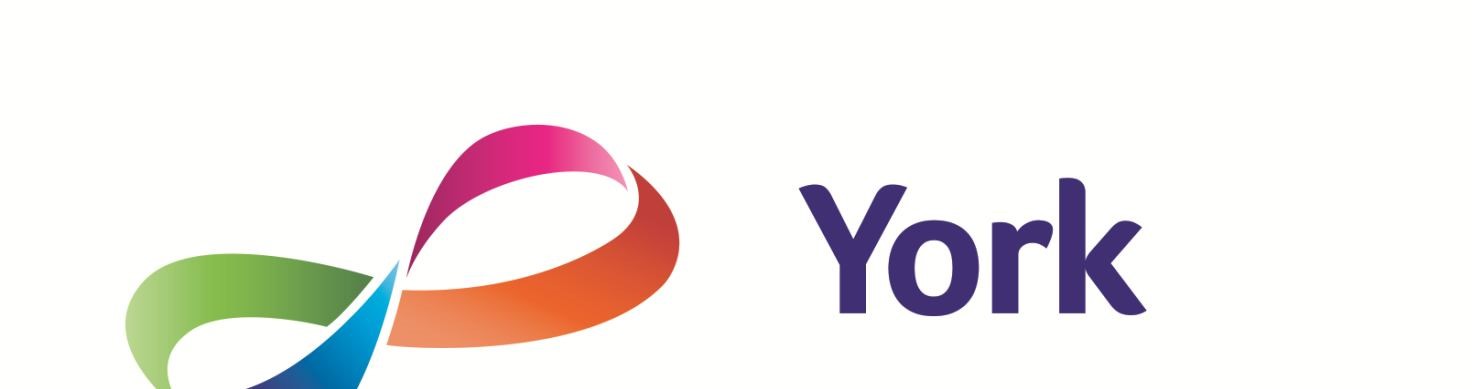 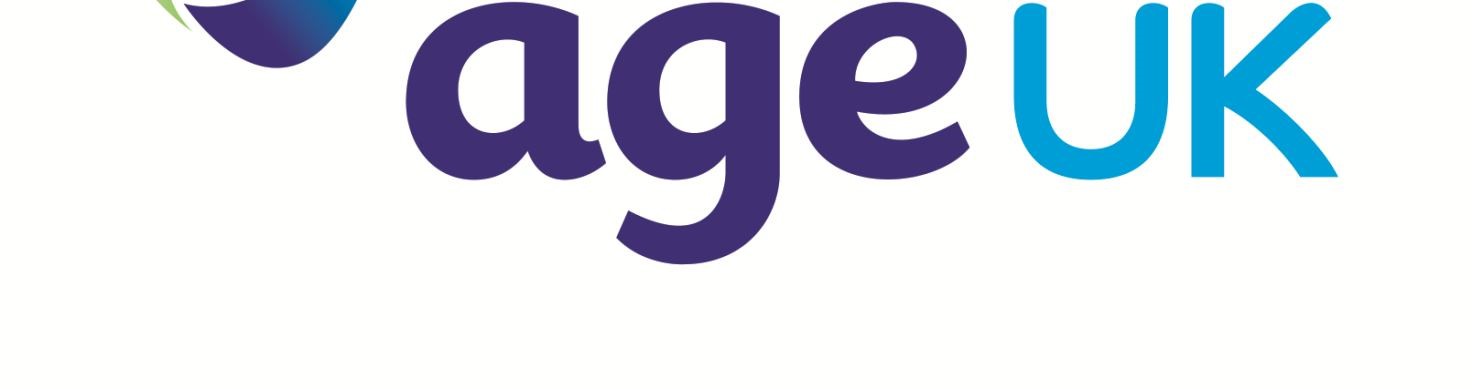 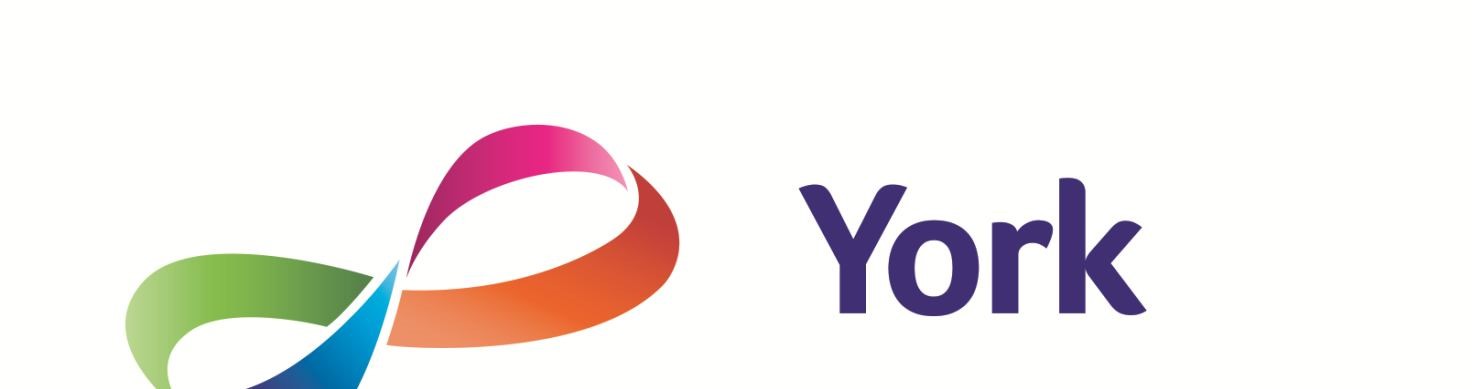 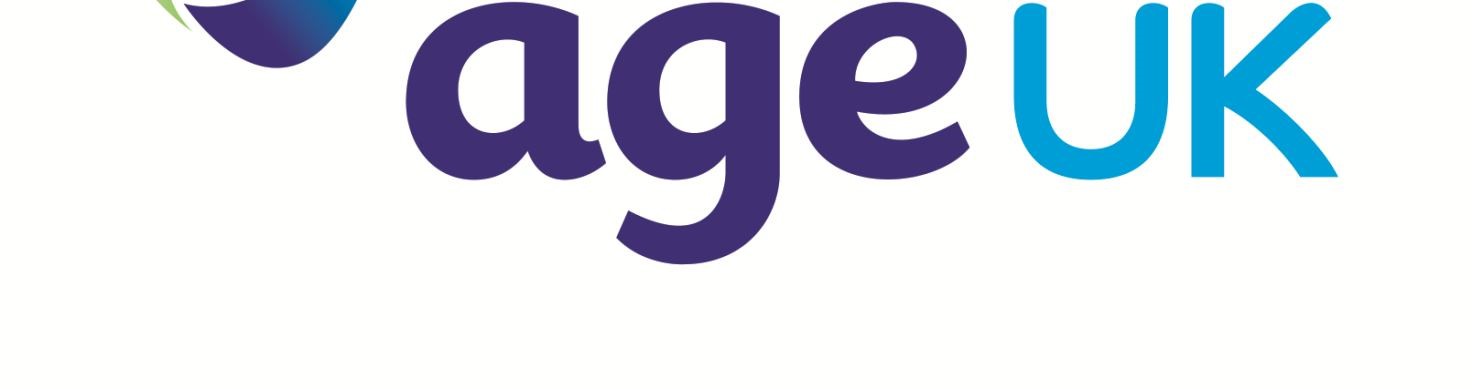 Volunteering with Age UK YorkThank you for considering Age UK York for a volunteering role.   Age UK York has been helping older people for nearly fifty years.  We promote the wellbeing of all older people in and around York, enabling them to make life fulfilling and enjoyable. We aim to match volunteers with a volunteering opportunity that will be both enjoyable and rewarding.  As such, we undertake a comprehensive recruitment process, comprising application form, interview, reference requests and induction training.  For most volunteering roles, a Disclosure and Barring Check (criminal records check) will also be required.On commencement of your volunteering role, you will be allocated a line manager who will provide ongoing support throughout your time with us.  We pay expenses incurred in connection with your volunteering work.   All staff and volunteers within Age UK York seek to provide the highest standards of care and support to our client group and we look forward to welcoming you to our team.VOLUNTEER APPLICATION FORMFULL NAME.……………………………...………………….…..……………………………………………...Mr/Mrs/MissADDRESS……………………………………………………………………….………………………………………………………..……...………………………………………………………………………………………POST CODE……………………………..TELEPHONE	Home………..……………..…….Work……………….….…….Mobile………………………………EMAIL ADDRESS………………………………………………………………………………………………………………………CURRENT CIRCUMSTANCES	Please tell us why you would like to volunteer with us and a little about your current circumstances.……………………………………………………………………………………………………………………………………………….……………………………………………………………………………………………………………………………………………….……………………………………………………………………………………………………………………………………………….……………………………………………………………………………………………………………………………………………….If you have a car do you have a full/clean driving licence?	YES/NOMEDICAL CONDITIONS	     Please list any serious conditions (including mental health illness) over the last five years and include details of ongoing treatment.…………………………………………………………………………………………….....................................................……………………………………………………………………………………………………………………………………………….GP DETAILS	A request for a medical reference from your GP may be required under certain circumstances.  Your permission will be sought before a reference is requested.GP Name…………………………………...............Name of Practice…………………………………………………….Address…………………………………………………………………………………………………………………………………..CRIMINAL RECORDThis post is exempt from the Rehabilitation of Offenders Act 1974 and you are required to reveal all convictions, even those which are spent.  A criminal record will not necessarily be a bar to obtaining a position.  Most volunteering opportunities will require a DBS check (Disclosure and Barring Service).Have you ever been convicted of a criminal offence?	YES/NOIf you answered yes, please give details………………………………………………………………………………….VOLUNTEER OPPORTUNITIES We offer a range of volunteering opportunities within Age UK York and further details can be found on our website.  Please indicate the main positions you are interested in (number one being the greatest interest, number two less interest and so on.)Befriending – visiting an older person living alone in the communityRespite care – giving  a carer a break by providing care for an older person in their own home during the day, evening or night, on a regular or occasional basisShopping - take an older person shopping, do the shopping for them or order shopping via the internet	 	 Provide administrative supportWelcome people on our reception desk and take callsKeep Your Pet service – provide short term help and support to care for pets Organise or help with outingsHelp in our charity shops (Walmgate, Bishopthorpe Road, Burton Stone Lane and Haxby).Help in one of our Day ClubsDrive our minibus, wheelchair - adapted car or your own car to the day clubsHelp to declutter and organise 	 For further information please contactThe Volunteer Recruitment OrganiserT	01904 627995E	volunteering@ageukyork.org.ukW	www.ageukyork.org.ukREFERENCESPlease give details of two referees (not related to you) who have known you for at least two years.  One referee should be known to you in a professional capacity.1. Mr / Mrs / Miss / Ms / Other (Please specify)		            2. Mr / Mrs / Miss / Ms / Other (Please specify)               Name…………………………………………………………………		             Name…………………………………………………………….. Address…………………………………………………………….    	             Address: …………………………………………………………………………………………………………………………………….     	              ……………………………………………………………………….   Post Code: ………………………………………………………..		             Post Code: ………………………………………………………Tel. No………………………………………………………………..      	             Tel. No……….………………………..............................  Email……………………………………………………………………           	              Email………………………………………………………………Relationship to you………………………  			              Relationship to you……….………….Known to you for …………years			              Known to you for …….….yearsDECLARATIONAge UK York staff and volunteers must ensure that any personal information disclosed to them in the course of their work is treated as strictly confidential and should only be disclosed to those who need to know with the consent of the person concerned. An exception to that general rule can be made if the person is at risk or is putting others at risk. Any matter of concern must be reported to your organiser so they can decide on appropriate action.Please sign your name below to show that you accept the confidentiality statement and that the details that you have given in this form are correct to the best of your knowledge.Age UK York will store your details for use in progressing your application and will not pass your details to any other organisation.  Unsuccessful applications will be kept for six months for monitoring purposes and will then be removed from our database.  Full details of how we process your data and your rights to view your data are available at www.ageukyork.org.uk Signature……………………………………………………………………………………….      Date………………………Please return your completed application toThe Volunteer Recruitment Organiser, Age UK York, 70 Walmgate, York, YO1 9TL.   E	volunteering@ageukyork.org.ukAge UK York  A company limited by guarantee  Reg Company No 6006449  Incorporated atCompanies House, Crown Way, Cardiff C14  3UZ